План-конспект классного часа  «День народного единства.История празднования Дня народного единства»Учебная группа: 1СТМКлассный руководитель: Черномордик Анна ЕвгеньевнаДата проведения: 03.11.2021Форма проведения:  беседа«И было тогда такое лютое время Божия гнева, что люди не чаяли впредь спасения себе;чуть не вся земля Русская опустела;и прозвали старики наши это лютое время–лихолетье, потому что тогда была на Русскую землю такая беда, какой не бывало от начала мира...»Не так давно в нашем календаре появился праздник - День народного единства, который отмечается 4 ноября. Идеи, заложенные в нем, пронизаны все страницы летописи государства российского, начиная с его зарождения.Родина и единство… За всю историю своего существования Русская земля много раз подвергалась испытанию на прочность, не раз переживала времена, когда нарушалось единство, когда в стране царили распад, хаос, вражда, анархия, катастрофа. Смутные времена нередко потрясали Русь до самого основания, да так, что менялись, не только цари и правители, но даже формы правления. Когда страна слабела, на неё набрасывались соседи. Внутренние и внешние бури потрясали страну до самого основания. Но страна снова и снова вставала из пепла. После каждой трагедии она становилась лишь сильнее. История России учит нас: порознь, поодиночке не сделать того, что можно сделать вместе. Так бывает и в жизни: один посадит дерево, а все вместе – сад; один успеет положить только кирпич, а у тех, кто вместе взялся за дело, - уж и дом готов! Соединяет людей и народы дружба. Мы не должны забывать уроков истории: сильна Россия только тогда, когда она едина! День народного единства исторически связан с событиями начала                  XVII века, когда в 1612 году Москва была освобождена от польских интервентов.На рубеже XVI-XVII веков в России произошла череда трагических обстоятельств - эта эпоха вошла в историю под названием Смутное время.Историки считают, что причиной Смуты послужило прекращение династии Рюриковичей, а крайне неутешительная экономическая ситуация в стране и иностранное вторжение еще больше осложняли и без того бедственное положение.Русский народ, услышал призыв Святейшего патриарха Гермогена, встал на защиту родины. Патриарх за свою верность православию погиб от рук поляков и причислен к лику Святых.Рязанский воевода Прокопий Ляпунов возглавил первое ополчение, но из-за грызни между дворянами и казаками, которые убили воеводу по ложному обвинению, оно распалось.Затем земский староста Кузьма Минин в сентябре 1611 г. в Нижнем Новгороде призвал народ собрать средства и создать для освобождения страны ополчение. Население города для организации ополчения обложили особым сбором, а главным воеводой, по предложению Минина, пригласили новгородского князя Дмитрия Пожарского.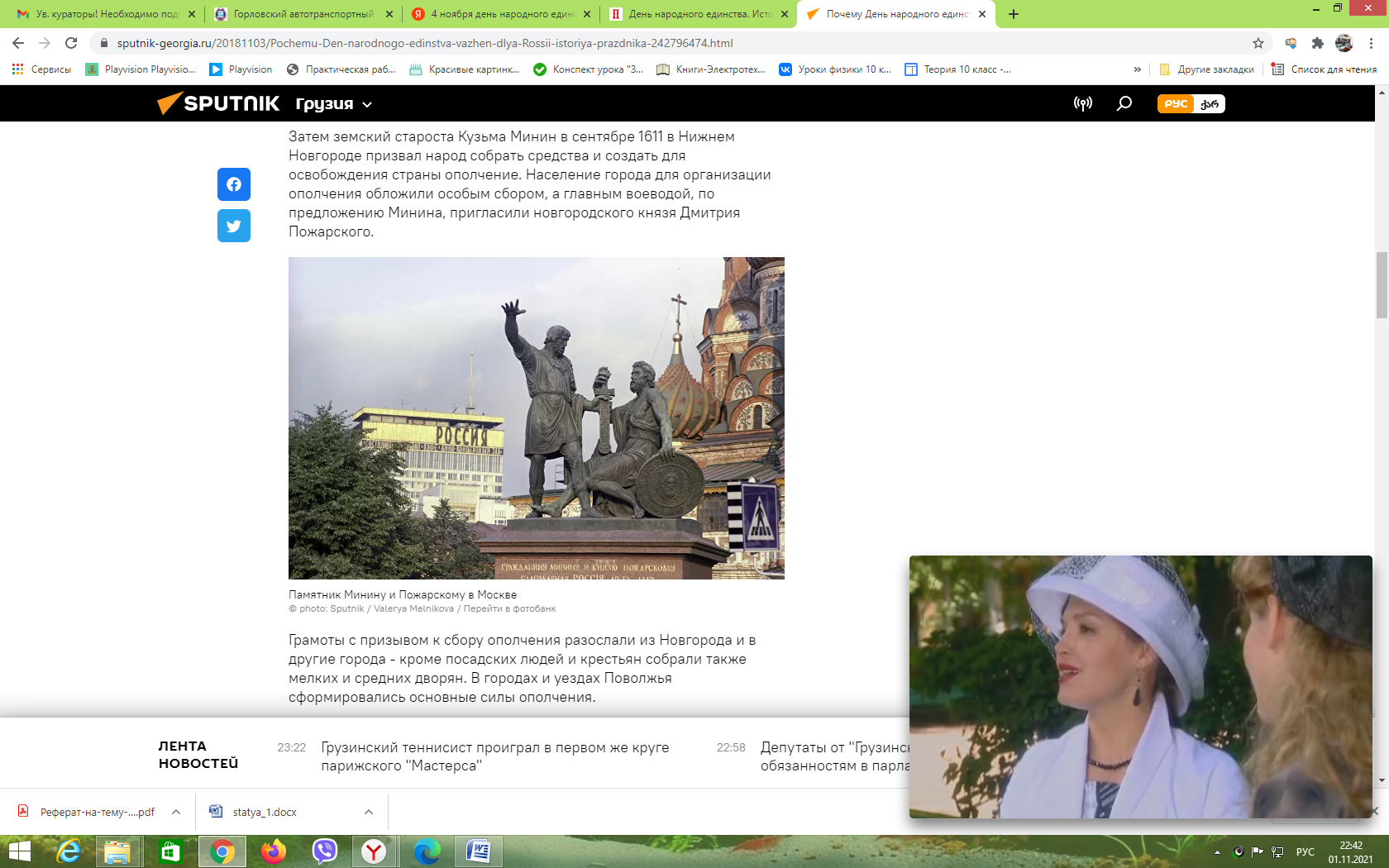 Грамоты с призывом к сбору ополчения разослали из Новгорода и в другие города - кроме посадских людей и крестьян собрали также мелких и средних дворян. В городах и уездах Поволжья сформировались основные силы ополчения.План народного ополчения предусматривал несколько важных пунктов: освобождение Москвы от интервентов, отказ от признания государей иноземного происхождения на русском престоле (бояре пригласили на царство польского королевича Владислава) и создание нового правительства.Огромное войско собралось под знамена Минина и Пожарского. В марте 1612 г. оно направилось к Ярославлю из Нижнего Новгорода, где был создан временный правительственный орган "Совет всей Земли". Главную роль в нем играли представители мелкого служилого дворянства и посадские люди.Нижегородское земское ополчение с копией чудотворной иконы Казанской Божией Матери, обретенной в XVI веке, 4 ноября сумело изгнать поляков из Москвы, взяв штурмом Китай-город.Эта победа послужила мощным импульсом для возрождения российского государства. А икона стала предметом особого почитания.Земский собор в конце февраля 1613 избрал первого русского царя из династии Романовых - Михаила Романова. Земский собор, который состоял из всех сословий страны, стал окончательной победой над Смутой, торжеством православия и национального единства.Уверенность, что победа была одержана именно благодаря чудотворному образу Казанской Божией Матери, была столь глубока, что князь Пожарский построил на краю Красной площади Казанский собор, на собственные деньги.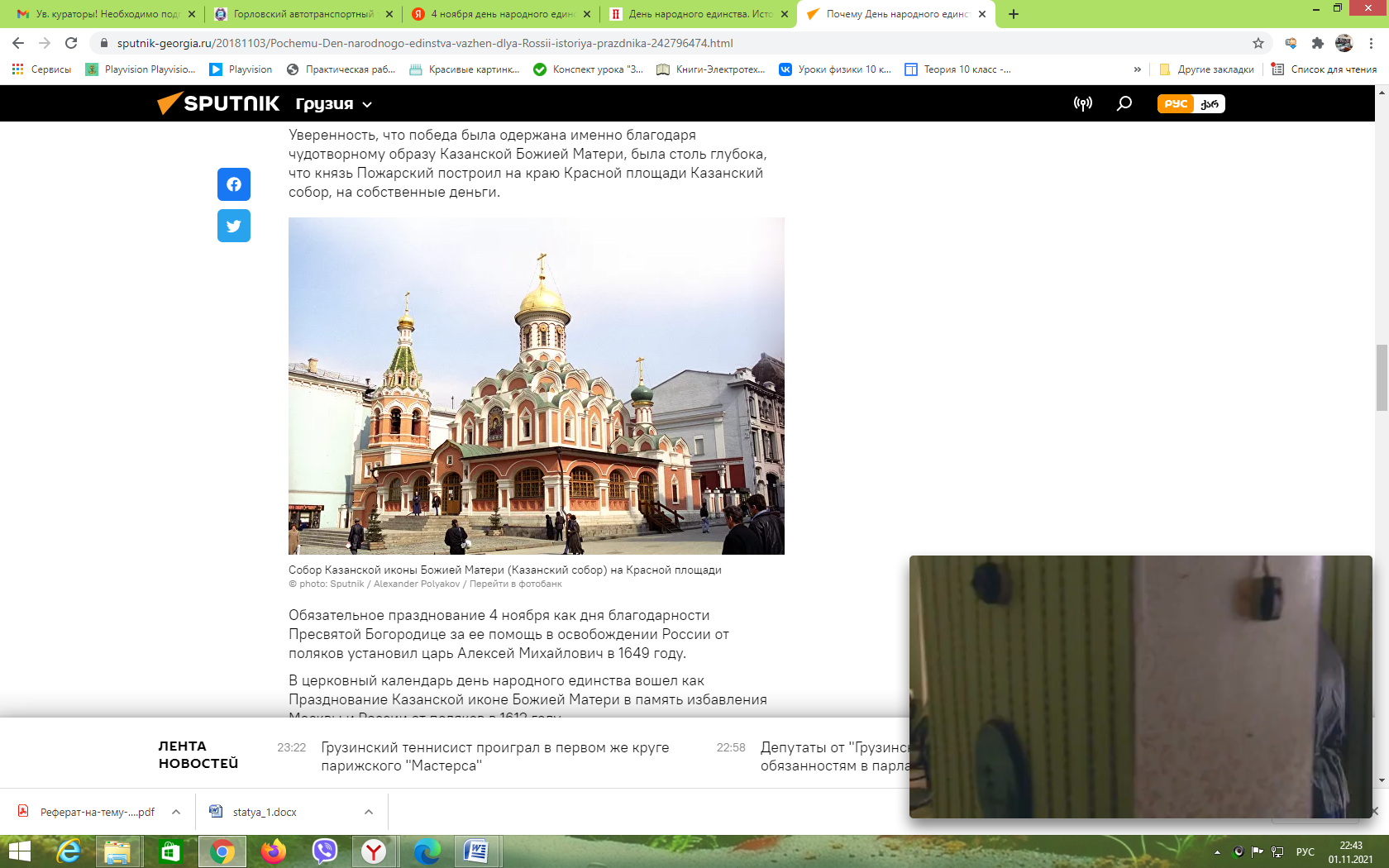 Обязательное празднование 4 ноября как дня благодарности Пресвятой Богородице за ее помощь в освобождении России от поляков установил царь Алексей Михайлович в 1649 году.В церковный календарь день народного единства вошел как Празднование Казанской иконе Божией Матери в память избавления Москвы и России от поляков в 1612 году.В России этот праздник отмечали вплоть до Революции 1917 года.В декабре 2004 года президент России В. В. Путин подписал Федеральный Закон "О внесении в статью 1 Федерального закона "О днях воинской славы (победных днях) России", в котором 4 ноября объявлялся Днем народного единства. Одна из типичных черт русского народа – это любовь к Родине. Всегда, во все времена и при любой власти, перед государством вставали серьезные проблемы, грозные враги, суровые невзгоды и опасности. И всегда находилась сила, способная сплотить народ, способная влить в наши сердца волю к победе, стремление к свободе, высшую цель. 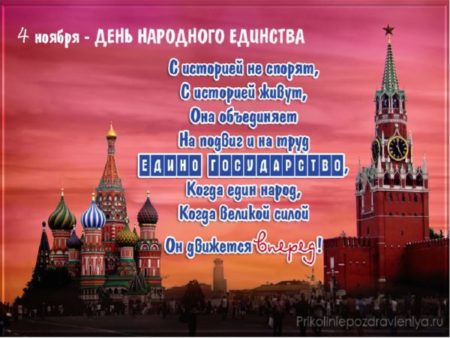 Любовь к Родине прививают нам с детства родители, воспитатели, учителя. Из поколения в поколение передаются рассказы о важнейших событиях, выдающихся личностях, об их подвигах и великих делах. Поэтому, думая о Родине, мы думаем и о героях прошлого и настоящего, и об известных писателях, поэтах, музыкантах, художниках. Все это – наша история, все это – наша Родина! Широко ты, Русь, по лицу земли В красе царственной развернулася? У тебя ли нет богатырских сил, Старины святой, громких подвигов? Уж и есть за что, Русь могучая, Полюбить тебя, назвать матерью, Стать за честь твою против недруга, За тебя в нужде сложить голову.                                       И.Никитин